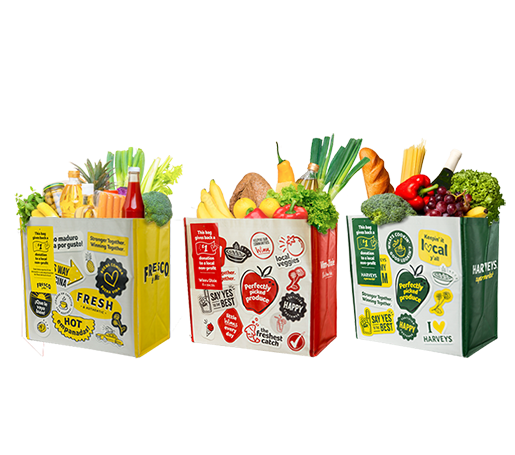 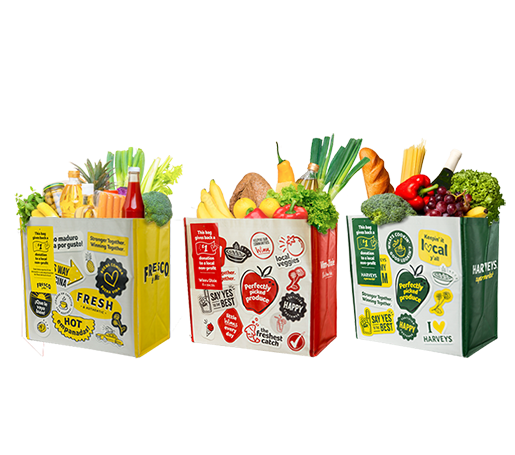 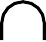 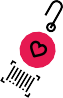 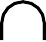 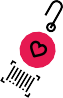 GIVING TAG PROGRAM Thank Your Supporters Email & Social Post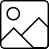 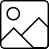 SUBJECT: Thank you for your support!Hello,Thank you for purchasing a Community Bag from Winn-Dixie, Fresco y Más or Harveys and using its attached Giving Tag to direct the $1 donation to [name of your organization]. We’ve raised a total of $[donation amount] so far!Whether you’ve bought a bag or helped spread the word, we couldn’t have done this without you. The money generated through this program will help us to [share what you will do with the funds raised].If you haven’t had a chance to pick up a bag yet, don’t worry! The Giving Tag Program runs all year long. All you have to do is purchase the Community Bag at any Winn-Dixie,  Fresco y Más or Harveys store and follow the instructions on the attached Giving Tag to direct the $1 donation to our organization.To learn more about this program, please visit seg.2givelocal.com. Thank you for your  continued support!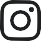 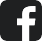 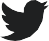 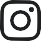 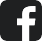 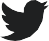 Share With Your FollowersThank you! We raised $[donation amount] through the
Giving Tag Program! Guess what? You can
continue  to support us by visiting any Winn-Dixie, Fresco y 
Más or Harveys,  purchasing the Community Bag and 
using the attached Giving Tag to send a $1 donation
to us any time throughout the year.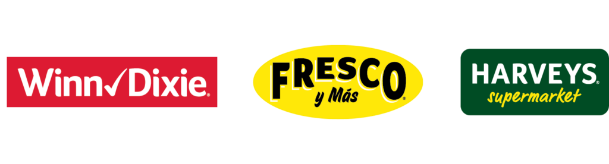 seg.2givelocal.com